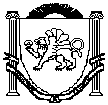 Республика КрымБелогорский районЗуйский сельский совет53 -я сессия 1-го созыва11 мая 2018 года										№ 463РЕШЕНИЕО внесении изменений в решение Зуйского сельскогосовета Белогорского района Республики Крымот 27.12.2017 №  433 «О бюджете муниципального образования Зуйское сельское поселение  Белогорского районаРеспублики Крым на 2018 год и на  плановый период 2019 и 2020 годов»В соответствии с Бюджетным кодексом Российской Федерации, Федеральным законом от 06.10.2003 № 131-ФЗ «Об общих принципах организации местного самоуправления в Российской Федерации»,  Законом Республики Крым от 29.01.2018 №466-ЗРК/2018 «О внесении изменений в Закон Республики Крым «О бюджете Республики Крым на 2018 год и плановый период 2019 и 2020 годов», постановление Совета Министров Республики Крым от 09.02.2018 № 56 «О внесении изменений в некоторые постановления Советов министров Республики Крым», решением 68-й внеочередной сессии Белогорского районного совета Республики Крым 1-го созыва от 23.04.2018 № 728«О  внесении изменений в решение Белогорского районного совета Республики Крым от 27.12.2017 №687 «О бюджете муниципального образования Белогорский район  Республики Крым на 2018 год и на плановый период 2019 и 2020 годов», решение сессии Белогорского районного совета Республики Крым от 26.01.2018 № 696 «О передаче полномочий органов местного самоуправления Белогорского района Республики Крым по решению вопросов дорожной деятельности в отношении автомобильных дорог местного значения в границах населенных пунктов поселения и обеспечения безопасности дорожного движения на них, осуществление муниципального контроля за сохранностью автомобильных дорог  местного значения в границах населенных пунктов, а также осуществление иных полномочий в области использования автомобильных дорог администрациям сельских поселений Белогорского района Республики Крым на период 2018-2020 годов», решение сессии  Зуйского сельского совета Белогорского района Республики Крым от 02.02.2018 №445 «О принятии полномочий органов местного самоуправления Белогорского района Республики Крым по решению вопросов дорожной деятельности в отношении автомобильных дорог местного значения в границах муниципального образования Зуйского сельского поселения Белогорского района Республики Крым» , Уставом муниципального образования Зуйское сельское поселение Белогорского района Республики Крым, утверждённого решением 3 - й сессии Зуйского сельского совета Белогорского района Республики Крым 1-го созыва от 05.11. 2014 №15,Зуйский сельский совет РЕШИЛ:1.  Внести изменения в решение Зуйского сельского совета Белогорского района Республики Крым от 27.12.2017 № 433 «О бюджете муниципального образования Зуйское сельское поселение Белогорского района Республики Крым на 2018 год и на  плановый период 2019 и 2020 годов»:1.1. Пункт 1,2   решения изложить в новой редакции:     «  1.Утвердить основные характеристики бюджета муниципального образования Зуйское сельское поселение Белогорского района Республики Крым (далее бюджет сельского поселения) на 2018 год:       1.1. общий объем доходов в сумме 15 181 235,90 рублей в том числе налоговые и неналоговые доходы в сумме 5 778 600,00 рублей, безвозмездные поступления в сумме 9 402 635,90 рублей.       1.2. общий объем расходов 16 444 163,90  рублей,        1.3. дефицит бюджета сельского поселения в сумме 1 262 928,00 рублей.       1.4.верхний предел муниципального внутреннего долга муниципального образования Зуйское сельское поселение Белогорского района Республики Крым по состоянию  01 января 2019 года в сумме 0,00 рублей, в том числе верхний предел долга по муниципальным гарантиям в сумме 0,00 рублей2. Утвердить основные характеристики бюджета муниципального образования Зуйское сельское поселение Белогорского района Республики Крым  на плановый период 2019 и 2020 годов:2.1. общий объем доходов на 2019 год в сумме 12 333 336,00 рублей, в том числе: налоговые и неналоговые доходы в сумме 6 095 600,00 рублей, безвозмездные поступления в сумме 6 237 736,00 рублей и  на 2020 год в сумме 12 631 995,00  рублей, в том числе:  налоговые и неналоговые доходы в сумме 6 390 300,00 рублей, безвозмездные поступления в сумме 6 241 695,00 рублей,2.2. общий объем расходов на 2019 год 12 333 336,00 рублей и на 2020 год 12 631 995,00 рублей,2.3. дефицит бюджета сельского поселения на 2019 год в сумме 0,00 рублей и на 2020 год в сумме 0,00 рублей 2.4. верхний предел муниципального внутреннего долга муниципального образования Зуйское сельское поселение Белогорского района Республики Крым на  01 января 2020 года в сумме 0,00 рублей, в том числе верхний предел долга по муниципальным гарантиям в сумме 0,00 рублей;2.5. верхний предел муниципального внутреннего долга муниципального образования Зуйское сельское поселение Белогорского района Республики Крым на 01 января 2021 года в сумме 0,00 рублей,  в том числе верхний предел долга по муниципальным гарантиям в сумме 0,00 рублей       1.2 В пункте 8 решения  число « 7 569 709,00» заменить  на число «9 402635,90»,число «6 238 459,00» заменить на число «6 237 736,00», число «6 242 444,00» заменить на число  «6 241 695,00».2. Приложения 1,1а,3,5,5а,6,6а,7,7а,8,8а,9,9а  к решению Зуйского сельского совета Белогорского района Республики Крым от 27.12.2017  № 433 «О бюджете муниципального образования Зуйское сельское поселение Белогорского района Республики Крым на 2018 год и на  плановый период 2019 и 2020 годов » изложить в новой редакции (прилагаются).3. Контроль за исполнением настоящего решения возложить на постоянную комиссию по бюджету, финансам, экономической и инвестиционной политике, налогам.4. Настоящее Решение подлежит  официальному обнародованию на официальном Портале Правительства Республики Крым на странице Белогорского муниципального района belogorskiy.rk.gov.ru в разделе – Муниципальные образования района, подраздел Зуйское сельское поселение, а также на информационном стенде Зуйского сельского совета и вступает в силу с момента его обнародования.Председатель Зуйского  сельского совета –глава администрации Зуйскогосельского поселения  						              А.А. Лахин